 Find the area of the triangle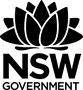 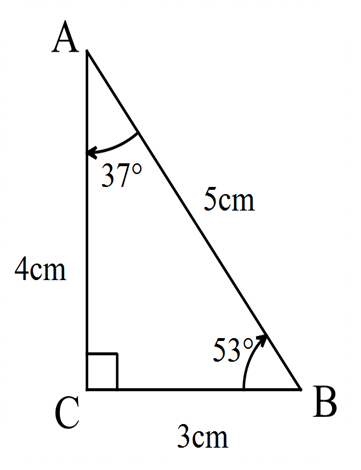 Method 1Method 2OrNote:  has been rounded in the diagramMethod 3 Heron’s Rule